ОБРАЗЕЦ ПРОГРАММЫ ПРОВЕДЕНИЯ СЕКЦИИюбилейной XX Международной научной конференции студентов, аспирантов и молодых ученых «Проспект Свободный - 2024»Институт математики и фундаментальной математикиСекция Фундаментальная математикаНаправление: естественнонаучноеАдрес и место проведения секции: пр. Свободный, 79, ауд. 34-17Дата и время проведения секции: 15 апреля 2024 г., 10:00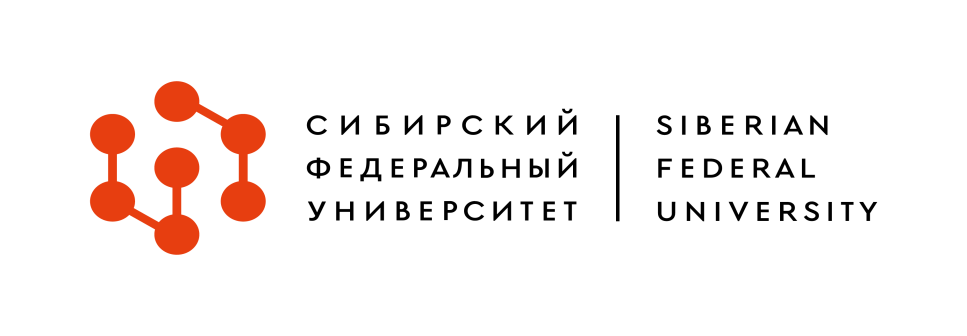 №ФИО участникаНазвание докладаНаучный руководительВид участияПодсекция Алгебра, математическая логика и дискретная математикаПодсекция Алгебра, математическая логика и дискретная математикаПодсекция Алгебра, математическая логика и дискретная математикаПодсекция Алгебра, математическая логика и дискретная математикаПодсекция Алгебра, математическая логика и дискретная математикаСмелых Кирилл АлександровичРеляционная версия многоагентной логики деревьев вычислений CTLKБашмаков Степан Игоревич, канд. физ.-мат. наук, доценточноБрылякова Елизавета ВалерьевнаЭквивалентность на диаграммах унификаторов суперинтуиционистских логикБашмаков Степан Игоревич, канд. физ.-мат. наук, доценточноГрекович Константин ВикентьевичО проблеме разрешимости и выполнимости в мультиагентной интранзитивной логики кластеров с мультиозначиваниямиРыбаков Владимир Владимирович, д-р физ.-мат. наук, профессорочноПоляков Александр АлексеевичКортежная семантика в модальной логике Alt1Башмаков Степан Игоревич, канд. физ.-мат. наук, доценточноБактыбеков Бек БактыбековичПро политопыНужин Яков Нифантьевич, д-р физ.-мат. наук, профессорочноРезанцева Анна ВладимировнаПро политопыНужин Яков Нифантьевич, д-р физ.-мат. наук, профессорочноСайдалиев Руслан СарабеговичС-группыНужин Яков Нифантьевич, д-р физ.-мат. наук, профессорочноЗабриян Константин ЕвгеньевичРавнорёберные паркетогранникиГолованова Ольга Владимировна, канд. физ.-мат. наук, доценточноСалмина Ирена ВладимировнаОб антипризме с паркетным основаниемГолованова Ольга Владимировна, канд. физ.-мат. наук, доценточноЛогинова Валерия СергеевнаВопросы строения квазиполей с условием Холла.Кравцова Ольга Вадимовна, д-р физ.-мат. наук, доцентАнтошкин Артём АндреевичСтруктурные вопросы для полуполей порядка 125Кравцова Ольга Вадимовна, д-р физ.-мат. наук, доцентПетруть Татьяна СергеевнаПро порождающиеНужин Яков Нифантьевич, д-р физ.-мат. наук, профессорСоколовская Анна МаксимовнаПро порождающиеНужин Яков Нифантьевич, д-р физ.-мат. наук, профессорГвоздев Родион ИгоревичПро порождающиеНужин Яков Нифантьевич, д-р физ.-мат. наук, профессорСкок Дарья СергеевнаПостроение полуполевых проективных плоскостей с ограничениями на автотопизмыКравцова Ольга Вадимовна, д-р физ.-мат. наук, доцент